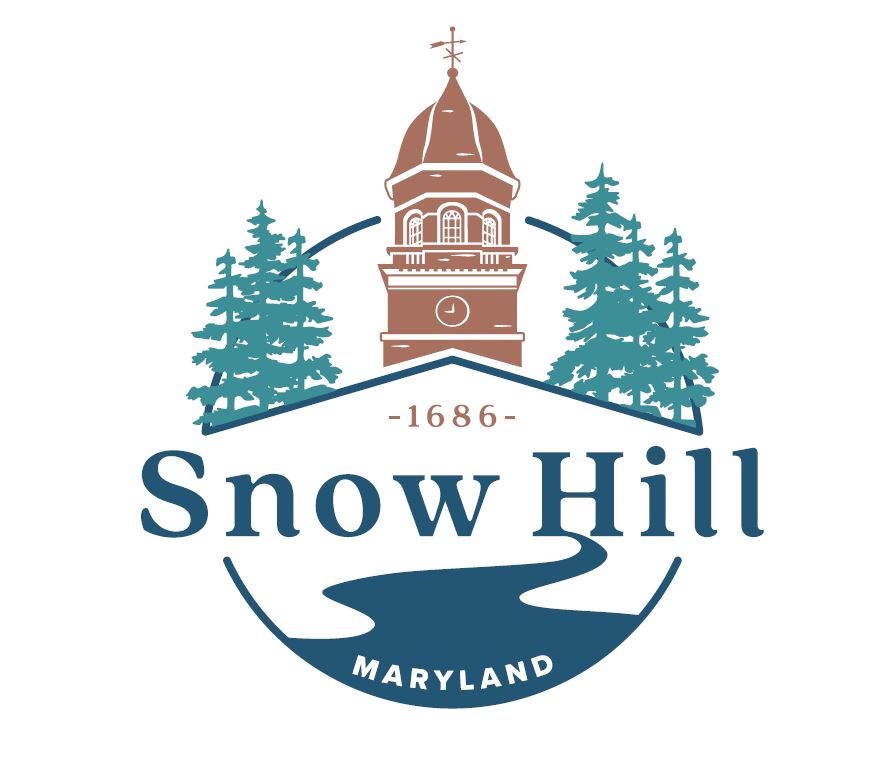 THE SNOW HILL MAYOR & TOWN COUNCIL WILL MEET IN A SPECIAL WORK SESSION AT THE OLD FIREHOUSE ON TUESDAY AFTERNOON, JULY 11, 2023 BEGINNING AT 5:00 PM.  AT THIS TIME THE FOLLOWING REPRESENTS THE AGENDA:			Zoom.us/join – ID# : 858 6542 4589Members of the public can listen to the meeting and participate using the following methods. Attend in personAccess the meeting real-time online at:			Zoom.us/join – Meeting ID : 858 6542 4589Call to Order – Mayor PruittSpecial Recognition – New Snow Hill Grants Administrator: Paul BessetteIntroduction of Special Session – Councilwoman Walsh		Regularly Scheduled Work Session, 1st Tuesday of the month, fell on July 4th, and 		was canceled in honor of the holiday. The Council requested the Mayor to 			reschedule the meeting for the purpose of setting goals and priorities for the 		upcoming fiscal year, 2023-24.  		This meeting is intended to be a workshop for Council to discuss goals, to receive 		public comment, and to hear feedback from the Mayor. Our objective is to 			begin a working list of Town Council priorities for the year, and to 				strengthen teamwork. Improved Communication between Mayor, TM, Council and Town		D1. Assign 1 council member to regularly communicate with each department 		      during the month 		D2. Regular Meetings with Town Hall Staff as items are being addressed, 		       	      researched and developed. 		D3. Department Heads present at meetings to give updates of their 	                       	        activity/departments and to receive public commentD4. Be advised of reports of various Commissions and Committees on their         meetings 	       (Organization Committee, Downtown Snow Hill, Economic Vitality Team, Promotion 	        Committee, Chamber of Commerce, Housing Review Board, Planning 		  	        Commission)Grants Administration	E1. Reports on Grant Awards and allocation of monies (Sturgis and Byrd Parks, 		       Coulbourne Lane, ARPA)	 E2. Training for new hire 	 E3. Formation of Committee for Sustainability Communities Grant ApplicationCommittee Formation       F1. For establishing guidelines on recreational marijuana use and Sales       F2. For updating Comprehensive PlanZoning and Planning 	G1. What are plans and intentions for vacant Town properties, both that the Town 	        owns and that have been abandoned 	G2. Summerfield/Odachowski plans are being revived 	G3. W Market Street Development 	G4. Is there a proposal for Site of police bldg. on W Market	G5. PNC bank options	G6. Rowhouses on Water StreetH. Code Enforcement       H1. Discuss how complaints about town codes are received and addressed      H2. Code enforcement as a function of town govt.      H3. Bldg. Permits displayed      H4. Annual Rental Inspections      H5. How are fines imposed and collectedCouncil Add-ons (Bike Path Progress, BES Remaining Debt Amount, Water Bill assistance, Drug Sales in Byrd Park)Mayor and TMPublic CommentAdjourn